Instituto de Educação Infantil e JuvenilInverno, 2020. Londrina, 04 de Setembro.Nome: ____________________________________ Turma: 5º ano.Área do conhecimento: Educação Física | Professor: LeandroEducação Física – Foco - Yoga AppBom dia! Vamos à prática de Yoga. Caso você tenha acesso a um celular ou tablet, busque na App Store:https://play.google.com/store/apps/details?id=com.downdogapp&hl=por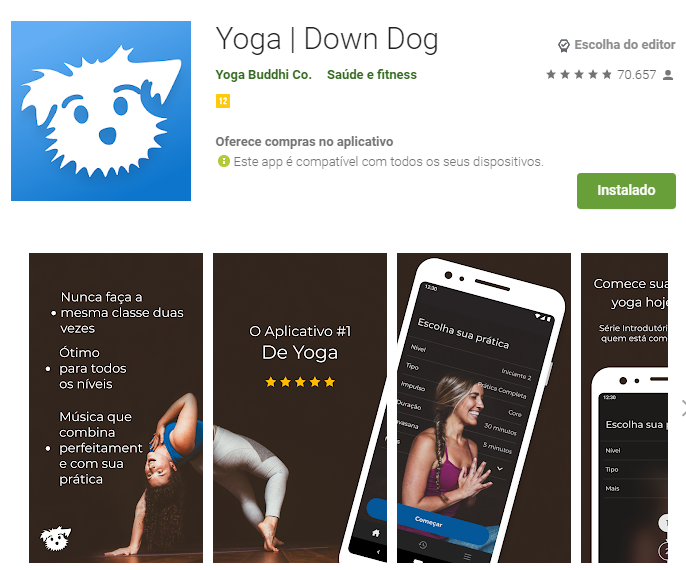 Escolha seu nível (Iniciante); tipo de música; o estilo de Yoga (sugiro -Prática Completa), escolha entre Flexibilidade e Força, 20 minutos. Faça login com sua conta Google e começar.Siga as instruções cuidadosamente e tenha uma ótima sessão com esse fantástico  App de Yoga. Caso você não tenha acesso, siga a sessão da Pri Leite.https://www.youtube.com/watch?v=wQjYX7zAQqU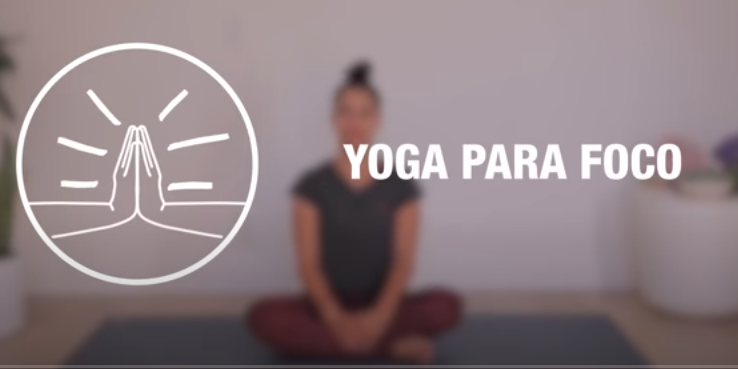 